Более 400  предпринимательниц Алтайского края приняли участие в масштабном женском форуме «С любовью о бизнесе»Бизнес-леди региона, эксперты и лидеры мнений в области бизнеса обсудили актуальные вопросы и делились  опытом и знаниями, чтобы каждая из участниц смогла стать еще успешнее. Программа мероприятия включала выступления экспертов, амбассадоров женского лидерства, мастер-классы и многое другое. Ведущие российские спикеры рассказали о том, как  управлять бизнесом, где находить новые идеи и возможности, как строить эффективные команды и многое другое.Участниц форума тепло приветствовал заместитель Председателя Правительства Алтайского края, министр экономического развития Алтайского края Евгений Дешевых.Он отметил роль женщин в формировании экономической стабильности Алтайского края, поблагодарил их за активную жизненную позицию в стремлении созидать на благо региона. Он подчеркнул, что Правительство края продолжит реализацию специальных мер поддержки женского бизнеса.По словам руководителя центра «Мой бизнес» Антона Слободчикова, мероприятие такого масштаба для женщин проходит в крае впервые. «Форум настолько актуален и продуман до мелочей, что каждая из участниц вернется в семью и любимое дело с главным – идеей как сделать лучше, как мотивировать себя и свою команду и как сохранить баланс между разными сферами жизни.  Центр «Мой бизнес» благодарен каждой участнице за доверие! И самое главное - знайте: определяйте успех на своих условиях, достигайте его по своим правилам и стройте жизнь, которой вы гордитесь!»Участница мероприятия Лидия Некрасова в бизнесе с 2007 года. Является собственником сети автомоек премиум - класса в Барнауле «AVTOFORMULA» и хлебокомбината  в Поспелихинском районе Алтайского края. Она  признается, что тогда, в самом начале пути, заниматься и развивать свое дело было сложнее, чем сейчас. «На сегодняшний день создано очень многое, того чего не было у нас 17 лет назад.  Это и женские форумы, и образовательные  программы, и другие элементы поддержки именно женского предпринимательства  -  современным женщинам гораздо легче и интереснее вести бизнес».  По словам предпринимательницы, в рамках форума всегда интересно наравне с краевыми экспертами послушать и федеральных спикеров,  и взять те тенденции, которые  обязательно приживутся  в алтайском бизнесе. Одна из таких, это забота о коллективе.  «Настало время, когда бизнес будет строиться на человечности и заботе о сотрудниках. Мы в своей организации интуитивно уже  делаем это давно и будем сохранять этот лейтмотив.  На первом месте – человек, его безопасность и комфорт», - делится Лидия Некрасова.Среди спикеров - управляющий партнёр консалтинговой компании ASBA-консалтинг, организатор Клуба читающих бизнесменов в Барнауле и BusinessIQ-сообщества в Новосибирске Евгения Буглакова, генеральный директор ООО «Просто Попробуй» и владелица производства блюд шоковой заморозки Татьяна Филидова, генеральный директор научно-производственной компании «Магия трав», кандидат фармацевтических наук Наталья Земцова, клинический семейный психолог, руководитель нейропсихологического центра «РазУм» Марина  Протопопова, сертифицированный ведущий игры по стилю «SOLD OUT» Лариса Худякова.Хэдлайнером форума выступила селебрити-стилист, предприниматель, основатель Академии визуальных искусств «AVA», школы «StyleHunter» и бренда одежды «The Date», ведущая проекта «Перезагрузка» на канале ТНТ Лина  Дембикова (г.Москва).Ее выступление, по словам участниц, добавило всем заряда мотивации и вдохновения. Спикер рассказала о становлении своего предпринимательского пути, развитии разных направлений бизнеса, и главное поделилась тем, как сделать так,  чтобы продукт полюбился широкой аудитории. Совет от Лины – качественный продукт, его философия, личный бренд создателя, коллаборации и вера в успех. Кроме того, эксперт разобрала реальные кейсы участниц и доказала, что большинство маркетинговых инструментов  не требует финансовых затрат, важна лишь идея и ее креативная реализация. Кроме того, мастер – класс провела сооснователь федеральной сети магазинов STYLISH2010, дипломированный социальный психолог, сертифицированный мастер «Игры Атлантов» Анастасия  Эртуханова. Она дала участницам рабочие правила успешного руководства: построения коллектива, его настрой, вдохновения и знакомство с новым и интересным.О том, как обрести уверенность при публичном выступлении подсказала  руководитель онлайн-школы деловых коммуникаций, педагог, топ-тренер по речи и эксперт публичных выступлений Татьяна Джумма.В финале женского форума «С любовью о бизнесе» участницы планировали свое будущее. В этом им помогала предприниматель, мотивационный спикер, призер Олимпийских игр по тхэквондо, 7-кратная чемпионка России, 3-х кратная чемпионка Европы, консультант в области психологии Наталья Иванова.Мероприятие было организовано в рамках реализации национального проекта «Малое и среднее предпринимательство и поддержка индивидуальной предпринимательской инициативы», инициированного Президентом РФ Владимиром  Путиным и в рамках Года семьи в Алтайском крае.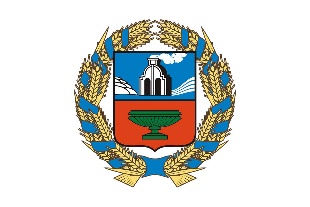 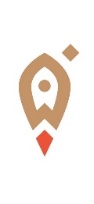 Управление Алтайского края по развитию предпринимательства и рыночной инфраструктуры, www.altsmb.ru, (385-2) 242467